Faculty Senate Meeting held via MS Teams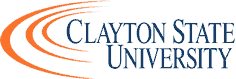 February 1, 2021, Started at 11:00am ET.Senators in attendance: Adam Kubik, Anthony Stinson, Augustine Ayuk, Brian Hunt, Byron Jeff, David Williams (Chair), Deborah Gritzmacher, Eugene Ngezem, Gail Barnes, Jelani Favors, Kendolyn Smith (Vice Chair), Larry Menter (Secretary), Laura Herndon, Mario Norman, Mark Watson, MeriBeth Stegall, Rebecca Morgan, Robert Pfeiffer, and Scott BaileyNon-Senators in attendance: Tim Hynes (President), Kevin Demmitt (Provost & VP), Jill Lane (Associate Provost), Antoinette France-Harris, Antoinette Miller, Brigitte Byrd, Carol White, Christopher Kodani, Christopher Ward, Eric Bridges, Erin Nagel, Jennifer Parrott, Kayla Stanford, Keira Davis, Mary Lamb, Michael Sitvarin, Melanie Poudevigne, and Paul Melvin, and Shannon CochranThere was a quorum present.Adopt agenda as written. Approved with no objections.President’s Report – Attached in Files in MS TeamsPresidential SearchProvost SearchCOVID-19BudgetThanks and QuestionsThanks to the PresidentFurther discussion about the COVID-19 Vaccine availability. See website for current information.Provost’s Report – Attached in Files in MS TeamsPlanning for Fall SemesterImprovements in No-Show ReportingLegislative Request on “privilege” and “oppression.” Shared CSU’s response.QuestionsAbout No-Show ReportingQuestion about fall COVID-19 faculty accommodations for scheduling. Will follow CDC guidance at that time. We are dealing with a lot of unknowns.No delay on posting fall schedule at this point.Standing Committee ReportsAPC – Committee is on standby waiting for Faculty Handbook/Bylaws review.  Met last week.FAC – No updates.  Meeting Wednesday and will start meeting biweekly to handle matters.SAC – Standing by and ready with suggestions for the ad hoc Committee. Issue with discipline with academic integrity and honesty – the Chair met with number of faculty in the College of Health. SAC may have follow-up.UCC Two meetings’ worth of UCC actions for approval. Chair displayed list.  Motion to approve the Course and modifications as described by the UCC in their submission from their first meeting.  Motion was voted upon and passed.Motion to approve the Course and modifications as described by the UCC in their submission from their second meeting.  Motion was voted upon and passed.Consideration of posthumous degree request: Davarion Smith – Attached in Files in MS TeamsMotion to approve the posthumous degree for Davarion Smith. Duly seconded, voted upon, and passed.Discussion: legislative request to USG schools about “privilege” and “oppression.” Political nature of this.Be on the lookout for any follow-up requests for information.Defensible learning outcomes.Looking at Provost Demmitt’s response.Concern of faculty safety, threats and social media reactions.Should direct media inquiries to one’s Chair.Public Safety would be the coordinator with threats of illegal activity (harm).No further discussion.The Chair declared the meeting adjourned at 11:55am.Minutes Recorded by Larry Menter, Secretary